 Информация об итогах исполнения программы«Помнить и хранить!» в 2018 году        Муниципальная целевая программа «Помнить и хранить!» разработана специалистами сельской библиотеки. Основная цель Программы: познакомить жителей села и учащихся школы с историко-культурным наследием нашего села.Задачи:  - обеспечение полного и оперативного удовлетворения краеведческих интересов, связанных как с профессиональной и учебной деятельностью пользователей, так и с формированием и развитием общекультурных, досуговых потребностей;- координация краеведческой деятельности с другими организациями и учреждениями;- объединение усилий жителей села по созданию «Летописи села», по сбору  материалов для муниципального музея.        В реализации программных мероприятий активное участие принимали Администрация села, Усть-Бюрский Совет ветеранов, МБОУ «Усть-Бюрская СОШ».В течение 2018 года были проведены следующие мероприятия:- Оформлены новые папки (7): «История села в документах» - в этой папке хранятся копии  документов полученные из Архива РХ (итоги Переписей с 1916, 1937, 1954, 1958, 1965 гг., протоколы собраний, копии справок и документов);«Лучшие работники Уйбатского леспромхоза» - представлены фотографии и доклады школьников, почетные грамоты, газетные статьи (20 экз.);«Коллекция газет разных лет» - 17 наименований, есть точная копия газеты от 19.01.1943г. «Коллекция журналов» - 19 наименований, самый старый журнал 1963г.«Населённые пункты, входящие в состав Усть-Бюрского сельсовета с 1936 года» - содержит фотоматериал. «Синегорье» - фотоматериал и информация. «Индивидуальные предприниматели» - сбор газетных публикаций о бизнесе в Усть-Бюре, фотоматериалы (10 ИП, 2 КФХ).- Продолжена работа по сбору материала для Бессмертного полка. На митинге 9 мая представлено 175 фотографий (42 фотографии погибших, остальные - ветераны ВОВ).- Муниципальный музей был открыт 22.02.2017г. В 2018 году музей продолжил свою работу. Проведены экскурсии со школьниками и жителями села:10.01.18г. «Они защищали Родину» - 12 чел.06.03.18г. Медальон Петрова Григория» - 19 чел.18.03.18г. «Мы этой памяти верны» - 26 чел.09.05.18г. «Наши земляки» -   35 чел.13.06.18г. «Этот день -  не забыть никогда» - 24 - площадка16.06.18г. «Этот день -   не забыть никогда» - 26 - площадка09.09.18г. «Они защищали Родину» - 26 чел.- На базе сельской модельной библиотеке проведены уроки краеведения о традициях, обычаях населения Хакасии с использованием музейных экспонатов:- 15.03.18г. «Всему начало здесь, в селе моем любимом» (11 чел.);- 01.04.18г. «Мое село в названии улиц» (18 чел.);- 20.08.18г. «О малой родине моей» (19 чел.).- В феврале была оформлена выставка о тех, кто служил   в Афганистане «Есть память, которой не будет забвенья», проведен Час истории о воинах-интернационалистах «Время выбрало нас».- 23.04.18г. был проведен Час памяти «Чернобыль - боль земли», показана презентация о жителях нашего села, которые в то время проходили службу и были направлены на ликвидацию последствий Чернобыльской АЭС.   - В администрацию Усть-Бюрского сельсовета обратился командир поискового отряда Константин  Москвин.  Останки солдата Петрова Григория были найдены на подступах к городу Колпино поисковым отрядом Иван Сусанин в 2016 году.
Петров Григорий был опознан по солдатскому медальону.  На медальоне указано с. Тамалык  и  Ф.И. жены (детей у них не было). Были найдены родственники, но они не поехали на захоронение останков. В библиотеку прислали медальон для муниципального музея и фотографии с захоронения на Корчимнском воинском мемориале в Колпинском районе Санкт-Петербурга.- 09.11.2018г. прошла встреча с жителем нашего села Чашниковым А.С., который пишет стихи и прозу, стихотворения посвящены нашему селу и Уйбатксому леспромхозу.  Чашниковым А.С. подарил свою книгу стихов. -  На Дне села были оформлены фотовыставки:«Кузнецкий Алатау - жемчужина Усть-Абаканского района» «Волонтёрское движение села».        В связи с трудным финансовым положением в 2018г. спецвыпуст «Усть-Бюрские вести» не выпускался.Запланировано на реализацию мероприятий 40 000 руб., фактически исполнено – 8 000 руб. или 20 %в том числе:8,0 тыс. руб.- погашена кредиторская задолженность за спецвыпуск «Усть-Бюрские вести».                                                                                                                ПРОЕКТР Е Ш Е Н И Е     от  30.04.2019г.                            село  Усть-Бюр                                 № ___ Об итогах исполнения муниципальной  программы                                                   «Помнить и хранить!» в 2018 году             Заслушав и обсудив информацию  об  итогах исполнения муниципальной программы «Помнить и хранить» в 2018 году, представленную заведующей Усть-Бюрской сель ской библиотеки Пугач Е.Л., в соответствии со статьей 9 Устава МО Усть-Бюрский сельсовет, Совет депутатов Усть-Бюрского сельсовета                        РЕШИЛ: Отчет об итогах исполнения муниципальной программы «Помнить и хранить» в 2018 году  утвердить.______________________________________________________________________________________________________________________________________   3. Решение вступает в силу со дня его принятия.            Глава            Усть-Бюрского сельсовета:                                             /Л.Ф. Чешуина/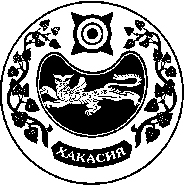 СОВЕТ ДЕПУТАТОВ  УСТЬ-БЮРСКОГО  СЕЛЬСОВЕТА